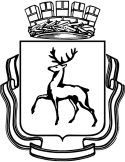 
Администрация города Нижнего НовгородаДепартамент образованияМуниципальное бюджетное общеобразовательное учреждение «Школа № 60»Кадровое обеспечение начального общего образования на 2023-2024 учебный год №ФИОЗанимаемая должность (должности)Преподаваемые дисциплиныУровень образования квалификация. Наименование направления подготовкиКатегория, дата аттестацииКурсовая подготовка. № документа, дата получения,количество часовОбщий стаж работы/ педагогический стажУченая степень (при наличии), ученое звание1Абашина Александра СергеевнаучительРусский язык, литературное чтение, математика, окружающий мир, ИЗО, технологияродной язык (русский), родная литература (русская) ОРКСЭ (модуль: основы православной культуры)Высшее профессиональное образование; квалификация : бакалавр; направление подготовки: психолого-педагогическое образованиеПервая, Приказ № 316-01-63-665/22 от 31.03.20221) АНО ДПО «Инновационный образовательный центр повышения квалификации и переподготовки» повышение квалификации по программе «Организация и осуществление образовательной деятельности в соответствии с обновлёнными ФГОС ООО (2022)». 26.03.2022, УД. № 18 – 63 -272, 72 ч. 2) ООО «Центр инновационного образования и воспитания» повышение квалификации по программе «Основы обеспечения информационной безопасности детей»22.11.2021   Уд. № 463 – 1592338, 36 ч.6/6Не имеет2Аксенова Татьяна АнатольевнаучительРусский язык, литературное чтение, математика, окружающий мир, ИЗО, технологияродной язык (русский), родная литература (русская) ОРКСЭ (модуль: основы православной культуры)Высшее профессиональное образование. Квалификация: учитель начальных классов, специальность: педагогика и методика начального образованияПервая Приказ №316-01-63-298/24 от 12.02.20241) ООО "Столичный центр образовательных технологий", г. Москва, повышение квалификации по программе " Особенности введения и реализации обновленных ФГОС ООО", 30.11.2022, Уд. № 8807, 72 ч. 2) ООО «Высшая школа делового администрирования» повышение квалификации по программе «Внедрение ФОП НОО: требования и особенности организации образовательного процесса», г. Екатеринбург 11.11.2023 Уд. № 0201831, 36 ч. 3) ООО "Инфоурок" повышение квалификации по программе " Основы религиозной культуры и светской этики", Смоленск, 25.10.2023, Уд. № 595476, 72 ч. 4) ООО "Инфоурок", Смоленск. Програамма повышения квалификации "Функциональная грамотность школьника", 13.12.2023, Уд. 624420, 144 ч.18/18Не имеет3Беляева Виктория ВикторовнаучительРусский язык, литературное чтение, математика, окружающий мир, ИЗО, технологияродной язык (русский),родная литература (русская), физическая культураВысшее профессиональное образование; квалификация: магистр начального образования, преподаватель педагогики и методики начального образования, организатор начального образования; направление подготовки: начальное образованиеПерваяПриказ № 316-01-63-969/22 от 28.04.20221) АНО ДПО «Инновационный образовательный центр повышения квалификации и переподготовки» повышение квалификации по программе «Организация и осуществление образовательной деятельности в соответствии с обновлёнными ФГОС ООО (2022)», 05.04.2022 УД. № 18 – 16 - 235, 72 ч. 2) ООО «Центр инновационного образования и воспитания» повышение квалификации по программе «Основы обеспечения информационной безопасности детей», 22.11.2021 Уд. № 463 – 1599424, 36 ч. 3) ООО «Высшая школа делового администрирования» повышение квалификации по программе «Внедрение  ФОП НОО: требования  и особенности организации образовательного процесса», 14.10.2023, Уд.№ 0194298, 72 ч.9/9Не имеет4Горюнова Анна Александровнаучитель Русский язык, литературное чтение, математика, окружающий мир, ИЗО, технологияродной язык (русский), родная литература (русская), физическая культура, ОРКСЭ (модуль: основы православной культуры)Высшее профессиональное образование; квалификация: учитель начальных классов; направление подготовки: педагогика и методика начального обученияПерваяПриказ №316-01-63-873/20 от 30.04.20201) ООО «Центр повышения квалификации и переподготовки «Луч знаний» повышение квалификации по программе «Актуальные вопросы проектирования и осуществления образовательного процесса в условиях реализации ФГОС СОО» 06.07.2022, Уд. № 180003048801, 72 ч. 2) ООО «Центр инновационного образования и воспитания» повышение квалификации по программе «Основы обеспечения информационной безопасности детей»22.11.2021 Уд. № 463 – 1596102, 36 ч.42/42Не имеет5Ильянова Ирина ВладимировнаучителяРусский язык, литературное чтение, математика, окружающий мир, ИЗО, технологияродной язык (русский),родная литература (русская), физическая культураВысшее профессиональное образование; квалификация: учитель начальных классов; направление подготовки: педагогика и методика начального обученияПерваяПриказ № №316-01-1973/20 от 27.11.2020АНО ДПО «Инновационный образовательный центр повышения квалификации и переподготовки» повышение квалификации по программе «Обновлённые ФГОС НОО 2022 третьего поколения: порядок организации и осуществления образовательной деятельности» 05.04.2022. Уд. № 40 – 2 – 41, 72 ч22/19Не имеет6Корчагина Елена РобертовнаучительРусский язык, Литературное чтение, Математика, Окружающий мир, ИЗО, технология, родной язык (русский), родная литература (русская) физическая культура ОРКСЭ (модуль: основы православной культуры)Высшее профессиональное образование; квалификация: учитель начальных классов; направление подготовки: педагогика и методика начального обученияВысшая Приказ №316-01-63-873/20 от 30.04.20201) ГБОУ ДПО «НИРО» повышение квалификации по программе «Реализация требований ФГОС НОО, ФГОС ООО в работе учителя» 16.04.2022, Уд. № 27 0591356, 36 ч2) ООО «Высшая школа делового администрирования» повышение квалификации по программе «Внедрение ФОП НОО: требования и особенности организации образовательного процесса» 21.09.2023. Уд. №0188292, 36 ч.37/37Не имеет7Певцова Наталья АлександровнаучительРусский язык, литературное чтение, математика, окружающий мир, ИЗО, технология, родной язык (русский), родная литература (русская) Высшее профессиональное образование; квалификация: магистр; направление подготовки: психолого-педагогическое образование.Без категории, работает с 01.09.20230/0Не имеет8Рудина Татьяна ЮрьевнаучительРусский язык, литературное чтение, математика, окружающий мир, ИЗО, технология, родной язык (русский), родная литература (русская) физическая культураВысшее профессиональное образование; квалификация: учитель начальных классов; направление подготовки: менеджмент в организацииВысшая Приказ № 316-01-63-2991 от 27.12.20191) АНО ДПО «Инновационный образовательный центр повышения квалификации и переподготовки» повышение квалификации по программе «Обновлённые ФГОС НОО 2022 третьего поколения: порядок организации и осуществления образовательной деятельности»05.04.2022, Уд. № 40 – 2 – 40, 72 ч 2) ООО «Учи.ру» повышение квалификации по программе «Проекты в начальной школе: развиваем самостоятельность и применяем знания на практике», 23.01.2024, Уд.№004191, 72 ч. 3) ООО «Учи.ру» повышение квалификации по программе «Функциональная грамотность: как применять знания в жизни», 08.02.2024, Уд.№004058, 72 ч.24/24Не имеет9Самохвалова Наталья АлександровнаучительРусский язык, литературное чтение, математика, окружающий мир, ИЗО, технология, родной язык (русский), родная литература (русская) физическая культураВысшее профессиональное образование; квалификация: учитель начальных классов; направление подготовки: преподавание в начальных классах общеобразовательной школыПерваяПриказ №316-01-63-873/20 от 30.04.20201) ООО «Центр инновационного образования и воспитания» повышение квалификации по программе «Основы обеспечения информационной безопасности детей», 22.11.2021, Уд. № 463 – 1593402, 36 ч. 28/28Не имеет10Серебренникова Екатерина ВладимировнаучительРусский язык, литературное чтение, математика, окружающий мир, ИЗО, технология, родной язык (русский), родная литература (русская) физическая культураВысшее профессиональное образование; квалификация: бакалавр; направление подготовки: психолого-педагогическое образованиеБез категории, работает с 01.09.20230/0Не имеет11Соболева Ольга ВладимировнаучительРусский язык, литературное чтение, математика, окружающий мир, ИЗО, технология, родной язык (русский), родная литература (русская) физическая культураВысшее профессиональное образование: квалификация: учитель; направление подготовки: технология и предпринимательствоПервая Приказ № 316-01-63-1973 от 27.11.20201)АНО ДПО «Инновационный образовательный центр повышения квалификации и переподготовки» повышение квалификации по программе «Обновлённые ФГОС НОО 2022: порядок организации и осуществления образовательной деятельности», 06.05.2022 Уд. № 18 – 62 – 276, 72 ч.31/31Не имеет12Фролова Алла ВладимировнаучительРусский язык, литературное чтение, математика, окружающий мир, ИЗО, технология, родной язык (русский), родная литература (русская) физическая культураВысшее профессиональное образование; квалификация: учитель начальных классов; направление подготовки: педагогика и методика начального обученияПерваяПриказ № 316-01-63-3077/21 от 30.12.20211) АНО ДПО «Инновационный образовательный центр повышения квалификации и переподготовки» повышение квалификации по программе «Обновлённые ФГОС НОО 2022: порядок организации и осуществления образовательной деятельности» 06.05.2022Уд. № 18 – 62 – 276, 72 ч. 2) ООО "Высшая школа делового администрирования", дополнительная профессиональная программа" Внедрение ФОП НОО: требования и особенности организации образовательного процесса", 22.11.2023, Уд. 0204787, 72 ч.,  3) ООО "Инфоурок", программа повышения квалификации "Особенности введения и реализации обновленных ФГОС НОО", 14.06.2023, Уд. 526404, 72 ч.33/29Не имеет13Янина Марина ЕвгеньевнаучительРусский язык, литературное чтение, математика, окружающий мир, ИЗО, технология, родной язык (русский), родная литература (русская) физическая культураВысшее профессиональное образование; квалификация: учитель начальных классов; направление подготовки: педагогика и методика начального обученияПервая Приказ №316-01-63-873/20 от 30.04.20201) АНО ДПО «Инновационный образовательный центр повышения квалификации и переподготовки» повышение квалификации по программе «Обновлённые ФГОС НОО  2022: порядок организации и осуществления образовательной деятельности» 06.05.2022   Уд. № 18 – 62 – 275, 72 ч.22/22Не имеет14Бекренёва Мария ДмитриевнаучительАнглийский языкВысшее профессиональное образование, квалификация: учитель иностранного (английского) языка; учитель немецкого языка; направление подготовки: иностранный (английский) языкПервая Приказ №316-01-1973/20 от 27.11.20201) Профессиональная переподготовка "Учитель немецкого языка: Преподавание немецкого языка в образовательной организации" ООО "Столичный учебный центр" г. Москва. 02.02.2021; 2) ООО "Центр инновационного образования и воспитания" по программе повышения квалификации "Основы обеспечения информационной безопасности детей" 22.11.2021, Уд №463-1593326 36ч.;   3) ООО "Центр инновационного образования и воспитания" по программе повышения квалификации «Обеспечение комплексной безопасности общеобразовательной организации» 23.08.21 Уд. № 476 – 111930, 36 ч. 4) ГБОУ ДПО «НИРО» по дополнительной профессиональной программе повышения квалификации «Реализация требований ФГОС НОО, ФГОС ООО в работе учителя». 23.05.2022   Уд. № 27 0600526, 72 ч.5) НРООИ "Социальная реабилитация" по программе повышения квалификации "Педагог по скретч-программированию" 22.11.2023 Уд. 5201 00000296, 72 ч.6/6Не имеет15Краденова Наталия ВладимировнаучительАнглийский языкВысшее профессиональное образование, квалификация: учитель английского и французского языков; направление подготовки: филологияПерваяПриказ №316-01-63-401/21 от 26.02.20211) ГБОУ ДПО «НИРО» повышение квалификации по программе «Методика оценивания заданий с развёрнутым ответом ГИА – 9 по иностранному языку» 07.02.2022, Уд. № 27 0598458, 24 ч.;      2) ГБОУ ДПО «НИРО» повышение квалификации по программе «Реализация требований обновлённых ФГОС НОО, ФГОС ООО в работе учителя». 23.05.2022 Уд. № 27 0600532, 36 ч.19/18Не имеет16Кускова Алена ВладимировнаучительАнглийский языкВысшее профессиональное образование, квалификация: бакалавр, направление подготовки: лингвистика. магистратура. Квалификация: магистр, направление подготовки: педагогическое образованиеб/к1/1Не имеет17Ломидзе АнаитВладимировнаучительАнглийский языкВысшее профессиональное образование; квалификация : педагог английского и немецкого языков, направление подготовки: английский и немецкий языкиПервая Приказ №316-01-63-959/20 от 29.05.20201) ООО «Центр инновационного образования и воспитания» повышение квалификации по программе «Основы обеспечения информационной безопасности детей»23.11.2021 Уд. № 463 – 1590472, 36 ч. 2) ГБОУ ДПО «НИРО» повышение квалификации по программе «Реализация требований ФГОС НОО, ФГОС ООО в работе учителя»23.05.2022   Уд.№27 0600535, 36 ч.19/5 18Науменко Татьяна ЮрьевнаучительАнглийский языкВысшее профессиональное образование; квалификация: Лингвист. Преподаватель  (английский и немецкий язык); направление подготовки: Теория и методика преподавания иностранных языков и культурыПерваяПриказ № 316-01-63-1302/21 от 27.05.20211) ООО «Центр инновационного образования и воспитания» повышение квалификации по программе «Основы обеспечения информационной безопасности детей» 22.11.2021, Уд. № 463 – 1700974, 36 ч. 2) ГБОУ ДПО «НИРО» повышение квалификации по программе «Реализация требований ФГОС НОО, ФГОС ООО в работе учителя» 23.05.2022   Уд. № 27 0600541, 36 ч.14/14Не имеет19Круглова Наталья ГенриховнаучительмузыкаВысшее профессиональное образование, квалификация: учитель музыки, направление подготовки: музыкаПерваяПриказ № 316-01-63-1973/20 от 27.11.20201) ООО "Московский институт профессиональной переподготовки и повышения квалификации педагогов" повышение квалификации по программе "Особенности введения и реализации обновленного ФГОС НОО" 25 октября 2023, Уд. №63241, 36 ч.; повышение квалификации по программе "Особенности введения и реализации обновленного ФГОС ООО" 25 октября 2023, Уд. №63211, 36 ч.;31/15Кандидат наук. Приказ Министерства наук и высшего образования РФ №419/нк-7 от 15.03.202320Спирина Ольга АлексеевнаучительФизическая культураВысшее профессиональное образование; квалификация: Преподаватель физической культуры, тренер; направление подготовки: физическая культура и спортВысшая Приказ №316-01-63-2212/20 от 30.12.20201) ООО «Центр инновационного образования и воспитания» повышение квалификации по программе «Обеспечение комплексной безопасности общеобразовательных организаций» 16.08.2021, Уд. № 07222276, 36 ч. 2) ООО «Центр инновационного образования и воспитания» повышение квалификации по программе «Основы обеспечения информационной безопасности детей» 22.11.2021, Уд. № 463 – 230 1270, 36 ч. 3) АНО ДПО «КУПНО» повышение квалификации по программе «Организация и управление учебной деятельностью с использованием дистанционных образовательных технологий и электронного обучения»20.10.2021, Уд. № 522414716006, 144 ч.31/27Не имеет21Ходонова Светлана ГригорьевнаучительФизическая культураСреднее профессиональное образование; квалификация: Руководитель самодеятельного танцевального коллектива; направление подготовки: клубный работникПервая Приказ № 316-01-63-3077/21 от 30.12.20211) ГБОУ ДПО «НИРО» повышение квалификации по программе «Применение современных информационно – коммуникационных и цифровых технологий в условиях цифровой образовательной среды». 24.12.2021 Уд. № 27 0520896, 36 ч. 2) ООО «Центр инновационного образования и воспитания» повышение квалификации по программе «Обеспечение комплексной безопасности общеобразовательных организаций» 03.08.2021 Уд. № 476 – 111068, 36 ч. 3) ООО «Центр инновационного образования и воспитания» повышение квалификации по программе «Основы обеспечения информационной безопасности детей» 22.11.2021 Уд. № 463 – 1655532, 36 ч. 4) «Автономная некоммерческая организация дополнительного профессионального образования «Инновационный образовательный центр повышения квалификации и переподготовки» повышение квалификации по программе «Организация и осуществление образовательной деятельности в соответствии с обновлёнными ФГОС ООО (2022) на уроке физической культуры» 03.07.2022 Уд. № 40 – 14 – 353, 72 ч.41/41Не имеет22Хмельницкая Маргарита НиколаевнаПедагог-психологВысшее профессиональное образование. Квалификация: учитель начальных классов. Профессиональная переподготовка по специальности "Практическая психология ( система народного образования)"Первая Приказ № 316-01-63-1300 от 30.05.20191)ФГБОУ ВО «Приволжский исследовательский медицинский университет» Министерства здравоохранения РФ повышение квалификации по программе «Профилактика агрессии и суицидального поведения у детей», 30.11.2023, Уд. № 523104068390, 18 ч. 2) ФГАОУ ВО «ННГУ им. Н.И. Лобачевского» повышение квалификации по программе «Оказание психологической помощи детям, оказавшимся в кризисных ситуациях», 22.12.2023, Уд. № 52032401910,  16 ч. 3) ФГАОУ ВО «ННГУ им. Н.И. Лобачевского» повышение квалификации по программе « основы деструктурологии и противодействие распространению деструктивных течений в детской и молодежной среде», 08.12.2023, уд.№ 520324018010, 16 ч.34/34Не имеет24Цунская Ирина АнатольевнаСоциальный педагогВысшее профессиональное образование. Квалификация: социальный педагог. Специальность: социальная педагогикаВысшая Приказ № 316-01-63-3077/21 от 30.12.20211) ФГАОУ ВО «ННГУ им. Н.И. Лобачевского» повышение квалификации по программе «Основы деструктологии» 25.07.2022, Уд. № 520324001859, 16 ч.2) ФГБОУ ВО «Московский государственный лингвистической университет», повышение квалификации по программе «Основы деструктологии» 08.07.2022, Уд. № 21/01-933, 18 ч.17/15Не имеет